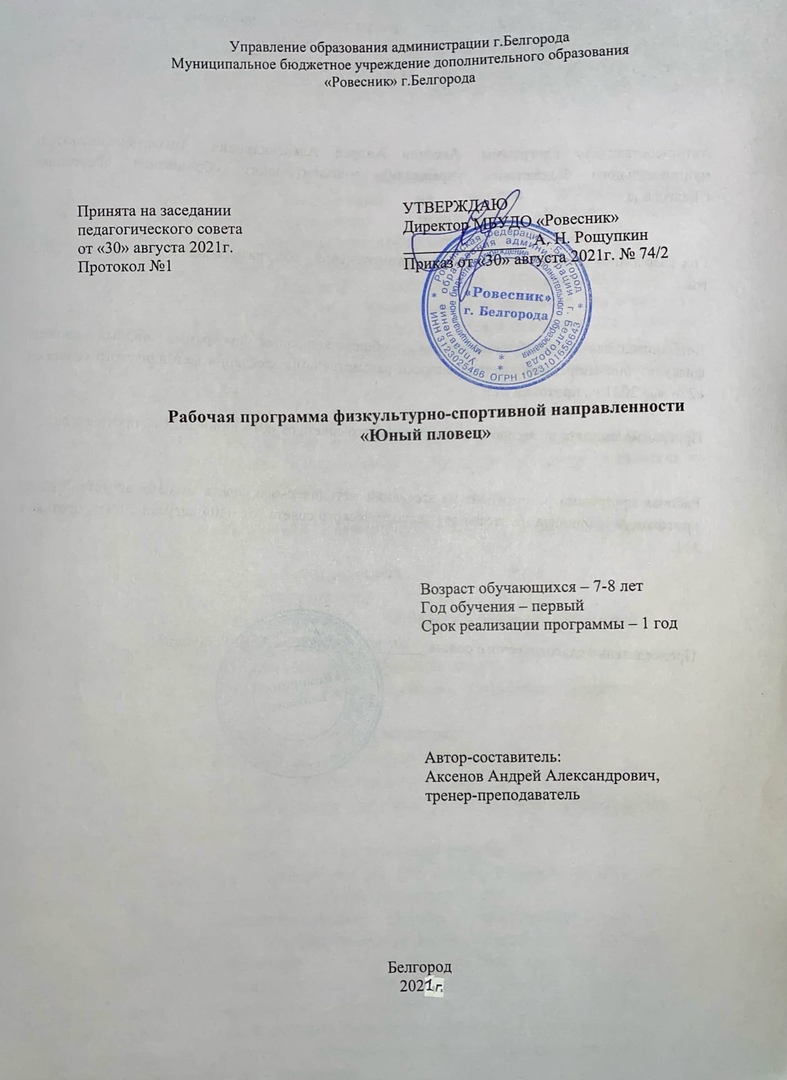 Дополнительная общеобразовательная общеразвивающая программа «Юный пловец» физкультурно-спортивной направленности по обучению плаванию.Автор-составитель программы: Аксенов Андрей Александрович., тренер-преподаватель муниципального бюджетного учреждения дополнительного образования «Ровесник» г.БелгородаГод разработки дополнительной общеобразовательной  общеразвивающей программы – 2015 годДополнительная общеобразовательная  общеразвивающая программа «Юный пловец» физкультурно-спортивной направленности рассмотрена на заседании методического совета от «27» мая 2021 г., протокол №5.Программа принята на заседании педагогического совета от «01» июня 2021 г., протокол №5.Рабочая программа рассмотрена на заседании методического совета от «30» августа 2021 г., протокол №1, принята на заседании педагогического совета  от «30» августа 2021г., протокол №1.Председатель педагогического совета __________________  А. Н. РощупкинПояснительная запискаРабочая программа разработана на основе дополнительной общеобразовательной общеразвивающей  программы «Юный пловец», физкультурно-спортивной направленности, автор Березуцкая О.С., 2015 год.Тематический цикл: по обучению плаванию.Уровень сложности «базовый» предполагает общеразвивающие и специальные плавательные упражнения, применяемые в процессе обучения для освоения разными способами плавания; достаточное время отводится на развитие основных физических качеств с выполнением упражнений на суше, что подразумевает освоение специализированных знаний в рамках содержательно-тематического направления данной программы.Цели и задачи:Цель - создание благоприятных условий для оздоровления, закаливания и развития психических и физических качеств в процессе обучения плаванию и мотивация к здоровому образу жизни.Задачи:сформировать теоретические и практические основы освоения водного пространства;освоить технические элементы плавания;обучить основным стилям плавания;познакомить с основными правилами безопасного поведения на водевоспитывать морально-волевые качества;воспитывать самостоятельность и организованность;воспитывать бережное отношение к своему здоровью, привычку к закаливанию;развивать двигательную активность учащихся;способствовать развитию навыков личной гигиены;способствовать развитию костно-мышечного корсета;развивать координационные возможности, умение владеть своим телом в непривычной обстановке;формировать представление о водных видах спорта.Рабочая программа рассчитана на 108 академических часов в год, режим занятий 3 раза в неделю по 1 академическому часу.Особенности, предпочтительные формы организации учебного процесса – тренировка. Учебно-тренировочный процесс в плавании осуществляется в соответствии с основными принципами физического воспитания: - воспитывающего обучения; - всестороннего развития; - оздоровительной направленности; - прикладное использование. Обучение в плавании осуществляется в соответствии с дидактическими принципами: - сознательности; - активности; - систематичности; - последовательности; - доступности; - наглядности; - прочности.Описание используется для создания предварительного представления об изучаемом движении. Объяснение отвечает на основной вопрос, почему надо делать так, и является методом развития логического, сознательного отношения к учебному материалу. Рассказ применяется, преимущественно, при организации игр. Беседа в форме вопросов и ответов повышает самостоятельность и активность учеников, помогает педагогу лучше узнать их. Разбор игры или подведение итогов урока проводится после выполнения какого-либо задания. Анализируются и обсуждаются допускаемые ошибки при выполнении упражнений. Указание носит методический характер, акцентируя внимание на деталях или ключевых моментах выполняемого движения, освоение которых дает возможность выполнить упражнение в целом. Методические указания на занятиях плавания даются для предупреждения и устранения ошибок перед выполнением каждого упражнения, во время и после него. Команды и распоряжения применяются для управления группой и процессом обучения. Команды определяют начало и окончание движения, место, направление, темп и продолжительность выполнения учебных заданий.Подсчет применяется для создания необходимого темпа и ритма выполнения движений, а также для мобилизации внимания на отдельных ключевых моментах техники выполняемых упражнений.ТРЕБОВАНИЯ К УРОВНЮ ПОДГОТОВКИ УЧАЩИХСЯПо итогам реализации программы учащиеся должны знать:об истории возникновения плавания; о правилах проведения закаливающих процедур;свойства водной среды; правила поведения в душевых, в раздевалках и на воде;выполнять закаливающие водные процедуры;выполнять комплексы имитационных плавательных упражнений;входить в воду; Календарно-тематический планд/о «Плавание»,  тренер-преподаватель Аксенов А.А., 1 года обучения (гр.№1, №4), 2021 – 2022 уч. годСодержаниеСентябрьСентябрьСентябрьСентябрьСентябрьОктябрьОктябрьОктябрьОктябрьОктябрьНоябрьНоябрьНоябрьНоябрьНоябрьДекабрьДекабрьДекабрьДекабрьДекабрьЯнварьЯнварьЯнварьЯнварьФевральФевральФевральФевральФевральМартМартМартМартМартАпрельАпрельАпрельАпрельАпрельМайМайМайМайСодержаниеФактические датыСодержаниеПредполагаемые даты36-7-1013-14-1720-21-2427-2814-5-811-12-1518-19-2225-26-291-2-58-9-1215-16-1922-23-2629-3036-7-1013-14-1720-21-2427-2810-111417-18-2124-25-28311-47-8-1114-15-1821-22-25281-41114-15-1821-22-2528-2914-5-811-12-1518-19-2225-26-29610-1316-17-2023-24-27Физическая подготовкаВсего:1003332133333331233322333123332332133331123ОФП5512212223111122111121121112212222123СФП и СТП45111212111221121111221112211111111111Соревнования и контрольные испытания41111Теор-кая подготовка3111Медицинское обследование11Всего часов1081333213333333323333233312333121332133331233